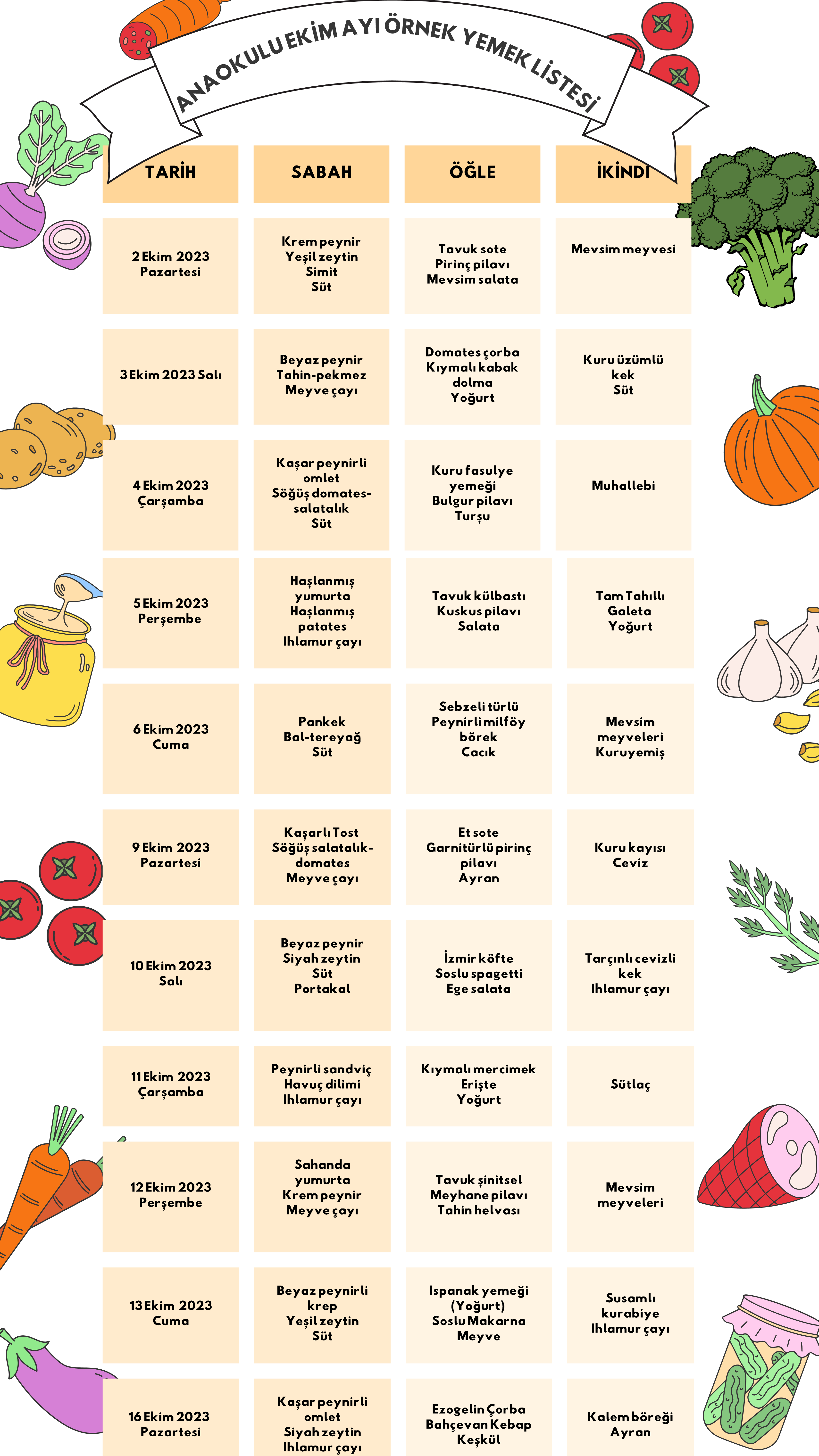 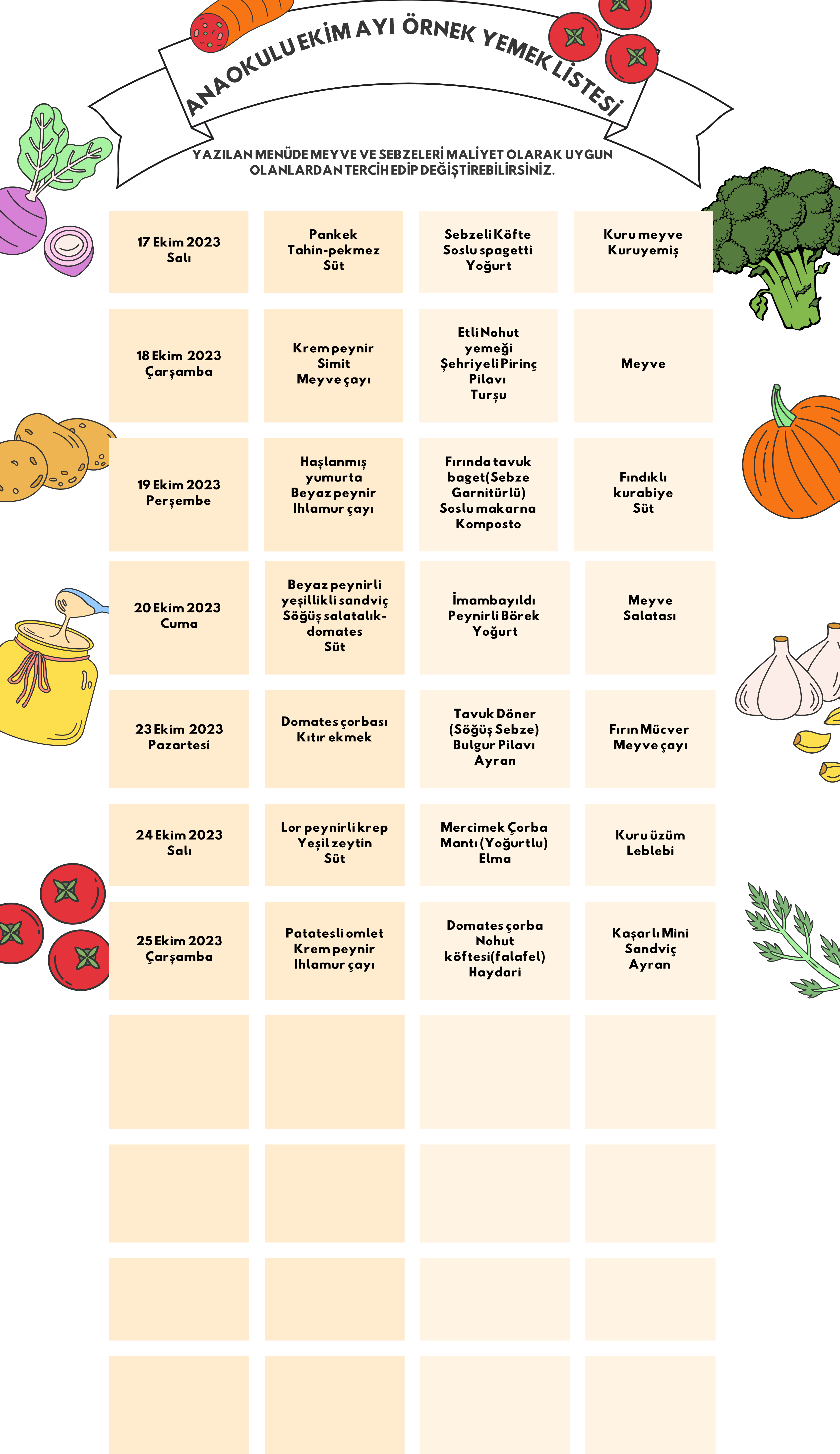 26 Ekim 2023 PerşembeTuzlu pankekKaşar peynirMeyve çayıFırında tavuk güveç Şehriyeli pirinç pilavıPortakalTarçınlıKurabiye SütSahanda yumurtaLor peynir SütZeytinyağlı pırasaPeynirli börek KompostoKarışık Tost Ada ÇayıBalık köftesiMevsim salata Tahin helvasıIspanaklı RuloBörekIhlamur çayıÇingene pilavıSiyah zeytinPortakal suyuIzgara köfteFırında patates kızartmaAyranKısırYeşillikMeyve çayı